9. aug. 2022Dyrkobbel 18ASørenJacob BentTheresaPeerKommunenKan vi få arrangeret en gennemgang med kommunen hvor følgende punkter tages op:Dyrkobbel boligområde ved Gråsten, Partiel byplanvedtægt nr. 5, §6 stk. 1Indhent godkendelse for 1ALegepladserStien ved Troldebjerget er blevet lavet færdig og betaltFølgende fonde er blevet søgt:BHJ (ingen feedback = afslag) prøv at søge igen, senest 31. aug.Nordea (ingen feedback = afslag) prøv at søge igenIP Nielsen/Sønderborg Kommune (afslag feedback)LAG Aabenraa/Sønderborg (ikke sendt endnu, frist for indsendelse er 15. aug. 2022)tage fat i MB sport og event og hør om flere muligheder.Sydbank?OKAntennenettetIntetBoligforeningerneGråsten Andelsboligforening afdeling 9Vi skal tage kontakt til Gråsten Andelsboligforening og bede dem minde deres beboere om at græs arealerne IKKE er til parkering, så enten skal de sørge for at deres beboere ikke parkere på græs eller skal de udbygge flere parkeringsplades på den første stikvej til venstre.Bestyrelsen skal sende et officielt brev til boligforeningen - Theresa”andels haven”lntetSolbakkenlntetØkonomiFeedback fra borger at det er ulovligt at opkræve kontingent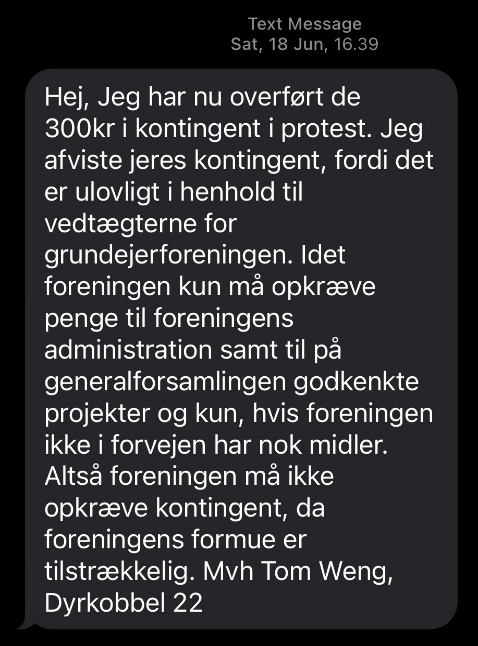 Dette mener vi ikke er tilfældet, ifølge vores vedtægter bliver kontingent fastsat på årets general forsamling. Se §9 fra vores gældende vedtægter: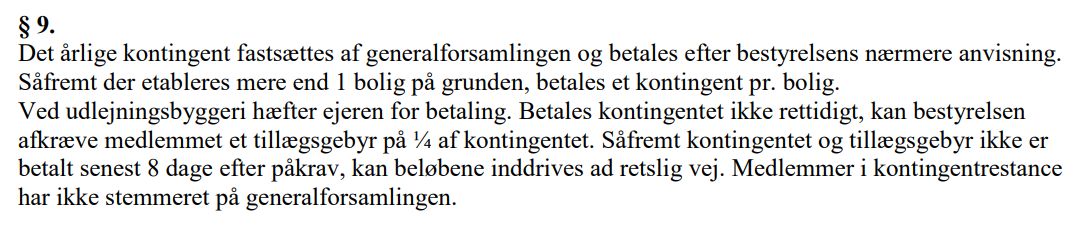 Rettidig indkommende punkterNy hegn/hæk imellem naboer?Dyrkobbel boligområde ved Gråsten, Almindelige Salgsbetingelser, stk 6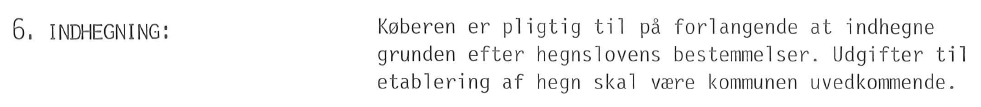 Følg lovbekendtgørelse nr. 363 af 5. april 2019, kapitel 3Se http://www.hegnsloven.dk/Evt.Intet Næste møde1. november 2022 kl. 19, Dyrkobbel 79